W związku ze zbliżającymi się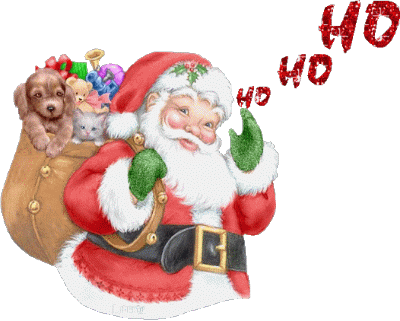 Świętami Bożego Narodzeniaorganizujemy w naszej szkole akcję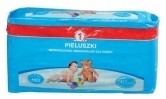 Zbieramy środki czystości  oraz odzież i zabawki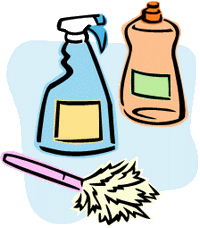 (w bardzo dobrym stanie i czyste).Rzeczy te przekażemy dla podopiecznychZachodniopomorskiej Fundacji Pomocy Rodzinie  „Tęcza serc”.Serdecznie zapraszamy 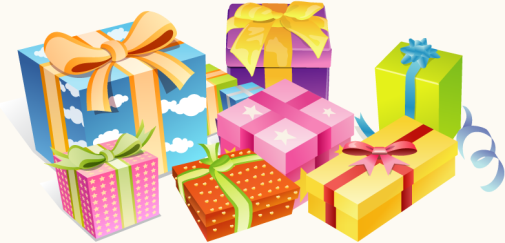 wszystkich uczniówdo udziału w akcji!Dary można składać do dnia 12 grudnia 2017 r.w sali nr 2 w poniedziałki i piątki w godz. 14.30 – 15.30      do p. Renaty Szczotkowskiej   lub do p. Ani Wilk  w sali 24.